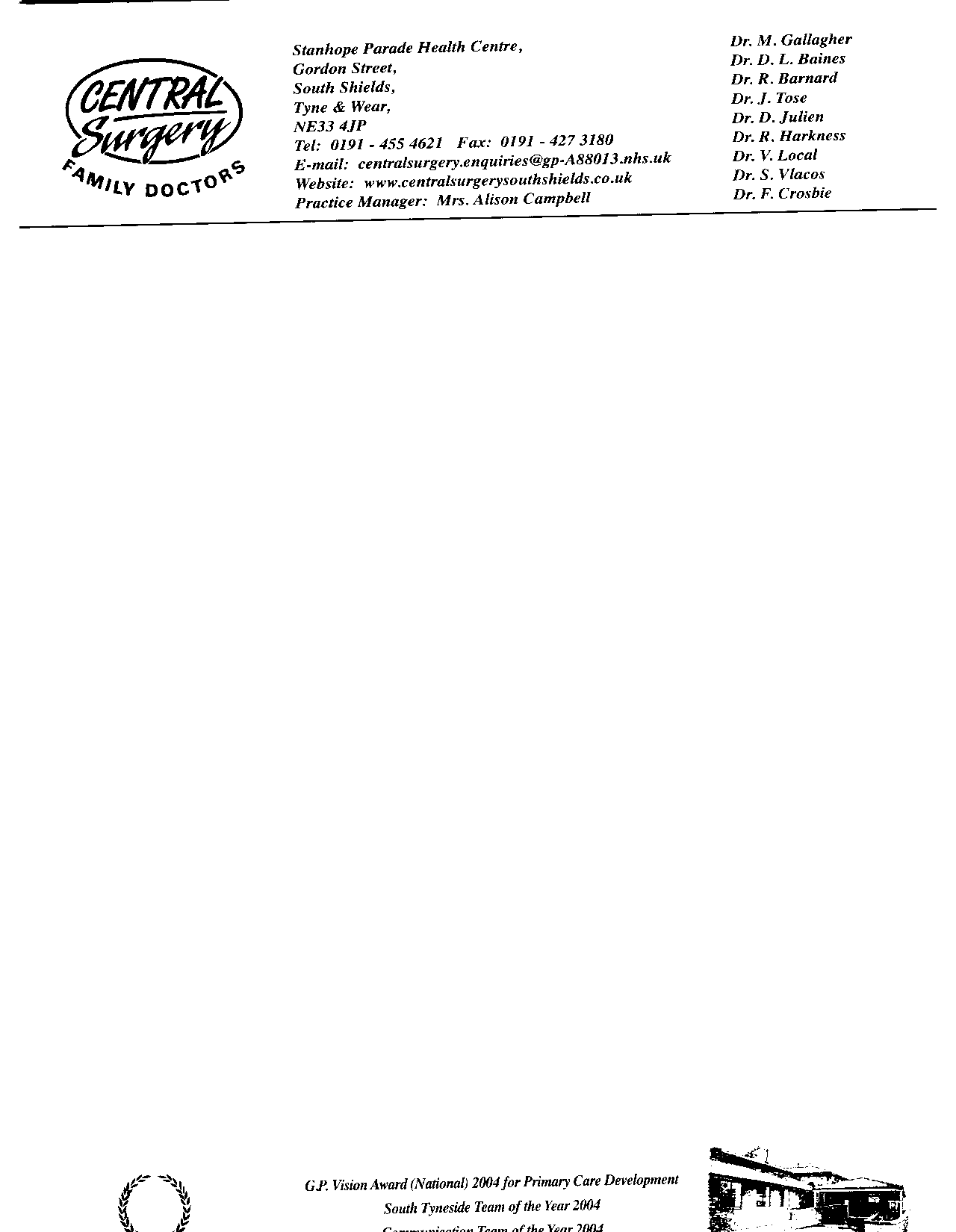 Friends and Family Test  - Responses December 2017We received a total of 106 responsesQuestion asked was – How likely are you to recommend our GP practice to friends and family if they needed similar care or treatment?Responses:Extremely Likely		64Likely				16Neither likely or unlikely	14Unlikely		  	 6Extremely unlikely		 6 Below are some of the comments out of these 72 formsPositiveAlways recommend to all my friendsAs a new patient the service is excellentEverything is wonderful hereHow does one improve excellenceNurse very professional and reassuringBest Doctors Surgery been to.Staff very friendlyEveryone is 1st class, I feel very well looked afterAppointment system brilliantStaff & Doctor efficient, pleasant and caringNegative (or could be improved)More appointmentsThat friends and family tuneNot enough time with GP, 10 minutes is not enoughHad to wait over an hour for emergency appointmentTime keepingMore reception staff on front deskBlood tests taken on siteDo not ask patients what is wrong with them